Fiche de séance  “jeu”                                                          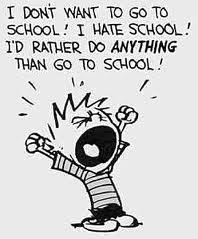 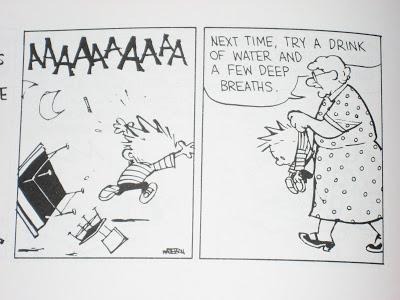 Calvin and Hobbes de Bill WattersonTITRE DE LA SEQUENCE : Séance n°…1…/……..Compétences : comprendre, réagir et parler en interaction oraleCompétences : comprendre, réagir et parler en interaction oraleCompétences : comprendre, réagir et parler en interaction oraleFormulation :    Formulation :    Formulation :    Connaissances :Connaissances :Connaissances :Structure grammaticale :Lexique et culture :Phonologie :Support /matériel : Le déroulementLe déroulementLe déroulementLe déroulementLes étapesLes activités prévues et supportsquelles tâches pour l’intervenant ?Quelle tâche pour le maître ?Le dispositif de communication (maître-élèves et/ou élèves-élèves)La duréeLes rituelsLa découverte de la formulation5 minutesL’acquisition5 minutes         La fixation1 minutepuis 5 minutes1 minutepuis 5 minutesRéinvestissement3 minutespuis10 minutesTrace écrite10 minutes